Sámi fitnodatsearvi(Sámi ealáhussearvi)Samisk BedriftsforbundSaamen Yrittäjäyhtistys                                                                                                                     Org nr 988 448 729Jahkedieđáhusjarehketdoallu                                ------ÅrsberetningogregnskapDoaibmajahki 2014      Driftsåret 2014Álgu Searvi lea ásahuvvon juovlamánu 17. beaivve 2002´is, Ohcejogas, nu searvi lea dál 13. jagis doaibmamin.InnledningForbundet ble grunnlag 17. desember 2002 i Utsjok, og er nå inne i sitt 13. driftsår.Stivra/StyretJagi 2014 áigodagas lea stivrras leamaš:/I perioden 2014 har styret bestått av:Ovdaolmmoš Veikko Guttorm Njuorggán, doaimmaid skábmamannui 2014,  das rájes válddii Elle Ristiinna Saba, Deatnu-Tana bajdelasas ovdolbmo saji.Styrelder Veikko Guttorm, Nuorgam fungerte fram til 12.11.2014, deretter har Elle Ristiinna Saba, Deatnu-Tana tatt over ledervervet. St.medlem/St.lahttu Klemet Amund Eira, Kárášjohka-KarasjokSt.medlem og sekr./St.lahttu ja čálli Lemet-Jon Ivvár, Áváhki-Honningsvåg	Revisor/Dárkkisteaddji Trond Are Anti   Deatnu-Tana.Miellahttulohku loahppa jagis 2014 lea searvvis 50 fitnodaga miellahttu, nu lea lassánan 10´in diimmá ektui.  Váldossivva dasa lea go searvi lea vuolidan miellahttumávssu 200 kruvdnui ealáhusolbmuide geain eai leat registrerejuvvon fitnodagat.  Mihttomearri boahtte jagis lea joavdat miellahttuloguin dan lohkui mii lei ovdal, 70 miellahttu.MedlemmerAntall medlemmer i 2014 er nå kommet opp i 50, og øket med 10 medlemmer. En viktig årsak til økningen er at foreningen for  året har differensiert medlemskapet slik at næringsdrivende som ikke er firmaregistrert er årskontingenten satt til kr 200, mens for registrerte er den fremdeles kr 500.Målet er til neste periode å oppnå en medlemsmasse som nærmer seg 70 i antall.Stivrra doaibmaStivrra lea doallan 4 čoahkkima ja meannudan 15 ášši. Váldoáššin lea leamaš álggahit sámi hutkkanjoavkku (Máhttogoahti), bargagoahtit gululdaga boazodaollo-áššiin, sámi mátkkoštemiin ja joatkkit ekonomiija sátneduddjomiin. Sámedikki doaibmadoarjja lea doalahuvvon 75 000 kr. sturrosaččan. Lea baicce geahččaluvvon Sámedikki beales váldit eret beali doarjagis.  Searvi guoddalii mearrádusa, ja nu vuollánii Sámediggi.  Searvi lea ohcán Sámedikkis ruhtadoarjaga 195 000 kr joatkkit ekonomiija sátneduddjomin. Suomabeallái lea leamaš searvvi doaimmat dán jagi vásihan smávit váttisvuođaid, ja danin eat leat šat juksan doaibmadoarjgaga Suomabeale Sámedikkis (1000 €). Searvvi suomabeale ássi ovdaolmmoš geassádii gaskkan áigodaga. Searvi rivatii njalppihit stuorra ruhtadoarjaga mátkkoštanprošektii maid Suoma stáhta lei juolludan. Dát dilli šlundudii veaháš searvvi jođu, muhto dán dili lea stivra njulgemin.  Searvi lea jo nannudan oktavuođalaččaid Suoma beallái.Min searvi lea maiddái  doallan oktavuođačoahkkimii Sámedikkiin, man oktavuođas gieđahallui ea.ea. ealáhusaid várás regionála lađastanmateriála sámi guovlluid ealhusdiliid badjel. Dát materiála lea lágiduvvon Sámediggái Telemarkforskning ásahusas. Searvi lea duhtavaš go dán lágan bajilgovva lágiduvvo sámeguovllu ealáhusaid badjel, muhto váilojit dán govas buvttadahkki bealit mat iđihit sámi materialalaš kultuvrra.  Searvi maiddái bivdii Sámedikki bargat dan ala ahte 5-km rádjá fas ásahuvvo FEFO-guolástanvuogádahkii. FEFO-doaibma muđuid ge gihčá sámi báikegottiid doaimmaid ektui, erenoamážit meahcásteami hárrái. FEFO lea sámguovllu meahciide biddjan menddo stuorra beroštumi olggobealeolbmuid astoáiggeávkkiide, ja nu guovlluolbmuid árbevirolaš riggodagaid ala leat heivemeahttun ollu vierrásat beassan.  Báikegotteolbmot leat iežaset eatnamiid alde šaddamin leat amas guossin.Searvvi hálddahus lei dieđihan Sámedikki mátkkoštanseminarii mii dollui Kárášjogas giđđat 2014.  Dohko ii  lean sadji, ja lei dievva ovdal go ohcanmearreáigi loahpai.  Dáppe gieđahallui stuorit sámi mátkkoštanprošeavtta loahpaheapmi mii lea doaibman moanat jagiid, ja Sámedikki ruhtadoarjagiin.Searvvi nunnošat leat maiddái bagadan giliolbmuid čuovvut Finnmárkku kommišuvnna barggu. Leat rávven váldit oktavuođa Tromssa universitehta sámefáganjunnošiin go álgá gáibádusaid ráhkkanahttit kommišuvdnii.Styrets virksomhetStyret har avholdt 4 møter og behanlet i alt 15 saker. Hovedoppgavene har vært å etablere en samisk tenketank, forsiktig å arbeide med saker innen reindrift, samisk reiseliv og fortsette med utvikling av samiske økonomitermer.  Sametingets støtteordning til drift av foreningen er beholdt med kr 75 000.  Sametinget forsøkte å holde igjen halvparten av støtten, men etter anke i saken ga tinget foreningen medhold. Foreningen har søkt Sametinget om kr 195 000 til å fortsette med utvikling av terminologi innen økonomiske temaer.  På finsk side har foreningen støtt mot noen mindre driftsproblemer som har forstyrret virksomheten.  Det er bl.a. grunnen til at foreningen ikke har mottatt driftsstøtte fra Sametinget på finsk side (1000 €).  Foreningens leder, som kom fra finsk side trakk seg i november.  Foreningen glapp et større prosjekt på finsk side etter en rotete prosess. Reiselivsprosjektet var finansiert av Landbruksministeren i Finland.  Denne skaden har styret tatt tak i, og har allerede bedret kontaktnettet på finsk side.Styret har også hatt konsultasjonsmøter med Sametingets ledelse, der bl.a. regionalt analysemateriale for samisk distrikt ble presentert. Materialet leveres av Telemarkforskning. Foreningen er fornøyd med at denne type oversikter utvikles, men savner i materialet spesifikke samiske attraktivitetsmarkører som avdekker elementer fra samisk materiell kultur.Foreningen har anmodet Sametinget å gjeninnføre 5-km regelen i FEFO-forvaltningen om innlandsfiske. Forholdet mot samisk bygdebruk, begynner FEFO-virksomheten å bli en stor belastning. Dette gjelder særlig innen utmarks-produksjonen. FEFO legger alt for stor vekt på utenforståendes bruk. Slik taper samisk bruk terreng fordi det slippes for mye fremmed bruk på våre marginale ressurser. Bygdefolk er i ferd med å bli tilskuere på Finnmarkseiendommen.Foreningen forsøkte å påmelde deltakere til reiselivsseminar som gikk i regi av Sametinget våren 2014.  Seminaret var fulltegnet før påmeldingsfristen gikk ut.  Seminaret ble bl.a. presentert rapport om et samisk reiselivsprosjekt som har pågått over noen år.Sekretariat har anmodet bygdefolk å følge med arbeidet til Finnmarkskommisjonen, og anmodet bygdelagene å ta kontakt med fagfolk på Universitetet i Tromsø om bistand til forberedelser av krav til kommisjonen.Rehketdoallu	Jahkečoahkkin lea mearridan luohttámušolbmuide cuvvovaš buhtadusaid, mat leat vuos čálihuvvon vealgin muhto váldon fárruid rehketdollui:  Stivraovdaolmmoš 750 nok, stivralahttuide 500 nok, ja lávdegottilahtuide  500 nok.Doaibmajohtu lea dán áigodagas 92 100 nok. Diibmá lei seamma johtu 95 500 kruvnnu.  Beaivválaš jođiheaddjái lea stivra šiehttan bálkká 45 000 kr jahkái.   Rehketdoallu čájeha badjebáza 4 799,20 nkr. Diibmá lei badjebáza 22 769,79 nkr. Miellahtturuhta  bođii 17 100 nkr, doaibmadoarjja fas 75 000 nkr. Báŋkkuin lea ruhta jagi loahpas 7 411 nkr.  Iežaskápitála lea dán jahkái lassánan dan meari maid jagi badjebáza čájeha, ja lea oktiibuot 2014`s 56 812 nkr.RegnskapÅrsmøtet har besluttet å yte honorar til styret slik:  Leder kr 750 og medlemmene     kr 500 pr driftsår.  Omsetningen i foreningen er på kr 92 100, mot året før kr 95 500. Sametinget bevilgning til foreningen er på kr 75 000.  Lønn til administrasjonen er på kr 45 000. Regnskapet viser et overskudd på             kr 4 799,20, mot kr 22 631,89 i fjor. Medlemskontingen for året er på kr 17 100 mot 20 500 året før.   Behandlet.  I banken er det på bok pr 31.12.2014 kr 7 411.Egenkapitalen er øket med det beløpet som går fram av overskuddet, og er per 31.12.2014 akkumulert seg til kr 58 812.Deatnu-Tana, 31.2.2014/22.05.2015Sámi fitnodatsearvvi stivraElle R. Saba/s.                         Klemet-Amund Eira /s.                         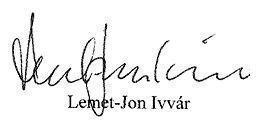  ovdaolmmoš     	                st.lahttu                                                st. lahttu/čálli        Trond Are Anti /s. 	dárkkisteaddji                                                        